        К А Р А Р					                    	ПОСТАНОВЛЕНИЕ       12 сентябрь  2014 й.	             № 22                   12  сентября   2014 г.О подготовке и проведении Дня пожилых людей в сельском поселении Писаревский сельсоветВ связи с подготовкой и проведением Дня пожилых людей в сельском поселении Писаревский сельсовет ПОСТАНОВЛЯЮ: Организовать 1 октября проведение Дня пожилых людей в д.Писарево, с.Сакты.Утвердить оргкомитет  по подготовке и проведению Дня пожилых людей  в сельском поселении Писаревский сельсовет (Приложение1).Утвердить план мероприятий по подготовке и проведению Дня пожилых людей в сельском поселении Писаревский сельсовет (Приложение2).Рекомендовать администрации сельсовета совместно  с главами КФХ  оказать помощь пожилым людям в решении их социально-бытовых проблем. Контроль за исполнением данного постановления оставляю за собой.Глава сельского поселенияПисаревский сельсовет:                                      Р.М. Салимов                                                                                   Приложение № 1к постановлениюглавы сельского поселенияПисаревский сельсовет                                                                         № 22 от 12.09.2014 г.Оргкомитет  по подготовке и проведению Дня пожилых людей в сельском поселении Писаревский сельсоветПредседатель оргкомитета:Салимов Р.М.- глава сельского поселения Писаревский сельсоветЧлены оргкомитета:Исламбуратова С.А.   - заведующая библиотекой с. СактыГареева Л.С.               - заведующая МДДОУ с. СактыГареев С.В.                 - директор МБОУ «СОШ с. Сакты»Петухова С.А.            - заведующая библиотекой д. ПисаревоГалимова Л.С.            - заведующая филиалом МБОУ «СОШ с. Сакты-НОШ                                        д.Писарево»Гареева Р.И.                - заведующая ФАП с.СактыИльясова Р. А.            - соцработник отдела труда и соцзащиты населенияЗемскова С.А              - соцработник   отдела труда и соцзащиты населения Атнакаева А.М.          -  управделами  Писаревского сельсоветаМуксинова Т.А.          - заведующая ФАП д.ПисаревоСолнцева И.Ю.           - соцработник отдела труда и соцзащиты населения Шефер О.А.                - заведующая МКДДОУ д. Писарево                                                                                  Приложение № 2к постановлениюглавы сельского поселенияПисаревский сельсовет                                                                          № 22 от 12.09.2014 г.ПЛАНмероприятий по подготовке и проведению  Дня пожилых людейУправделами сельского поселенияПисаревский сельсовет 	                                                    А.М. АтнакаеваБашортостан  РеспубликаһыШаран  районы муниципальрайоныны  Писарево  ауылбиләмәһе  ХакимитеБАШЛЫГЫ452644  Писарево  ауылы,  к  урам, 16тел.( 34769)  2-34-16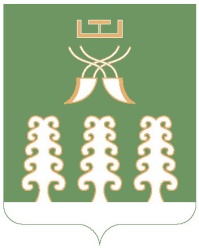 Республика БашкортостанГлава сельского поселенияПисаревский сельсоветмуниципального  районаШаранский район452644  д. Писарево, ул. Центральная, 16тел. (34769)  2-34-16№ п/пНаименование мероприятийСрокиИсполнители1Подготовить постановление о проведении Дня пожилых людей  15 сентябряАдминистрация сельского поселения2Организовать прием граждан пожилого возраста по личным вопросам сентябрь-октябрьглава сельского поселения3Одиноких пенсионеров, нуждающихся в помощи закрепить за соцработниками, возобновить шефскую помощь со стороны школ в течение  годаАдминистрация сельского поселения директора школ, соцработники4Школам, культработникам подготовить праздничные концерты1 октября Администрация сельского поселения, директора школ,культработники5По необходимости вести работу по устройству одиноких пенсионеров в отделение стационарного социального обслуживания граждан пожилого возраста и инвалидов с.Базгиевов течение годаАдминистрация сельского поселения 